«Правила дифференцирования»Сформулируем и запишем основные правила дифференцирования.Правило 1. Если функции и  дифференцируемы в точке х0, то их сумма (разность) дифференцируема в этой точке и Коротко говорят: производная суммы равна сумме производных Правило 2. Если функция   дифференцируема в точке х0, то функция дифференцируема в этой точке и .Коротко говорят: постоянный множитель можно выносить за знак производной .Правило 3. Если функции u и  дифференцируемы в точке х0, то их произведение дифференцируемо в этой точке и  .Правило 4.  Если функции u и  дифференцируемы в точке х0 и функция v  не равна нулю в этой точке, то частное дифференцируемо в этой точке и .;;;4. Закрепление материала. Решение задач. 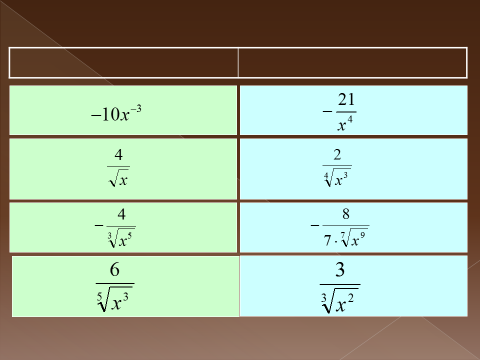 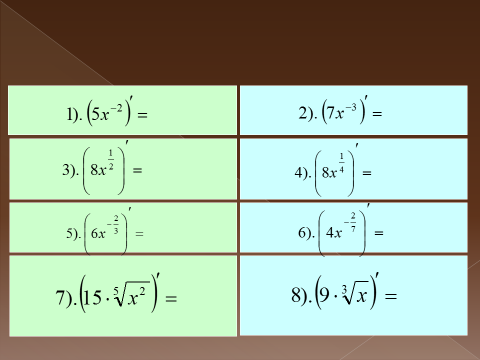 Таблица производных 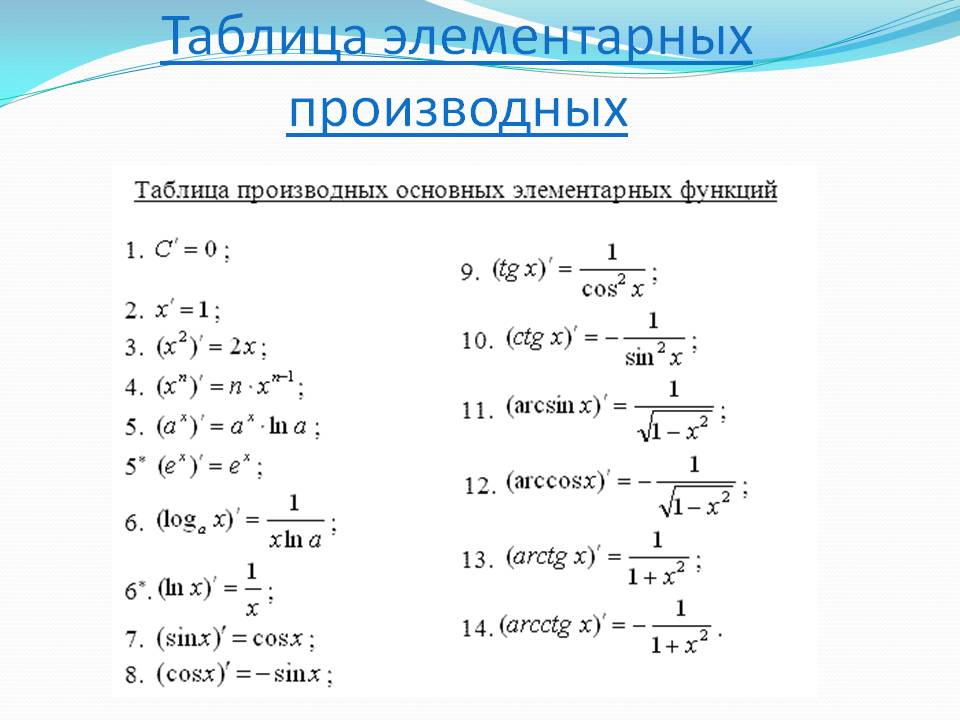 Выполнить , фото выслать на почту  и ВЫУЧИТЬ PetrovaT.D.1@yandex.ru. 